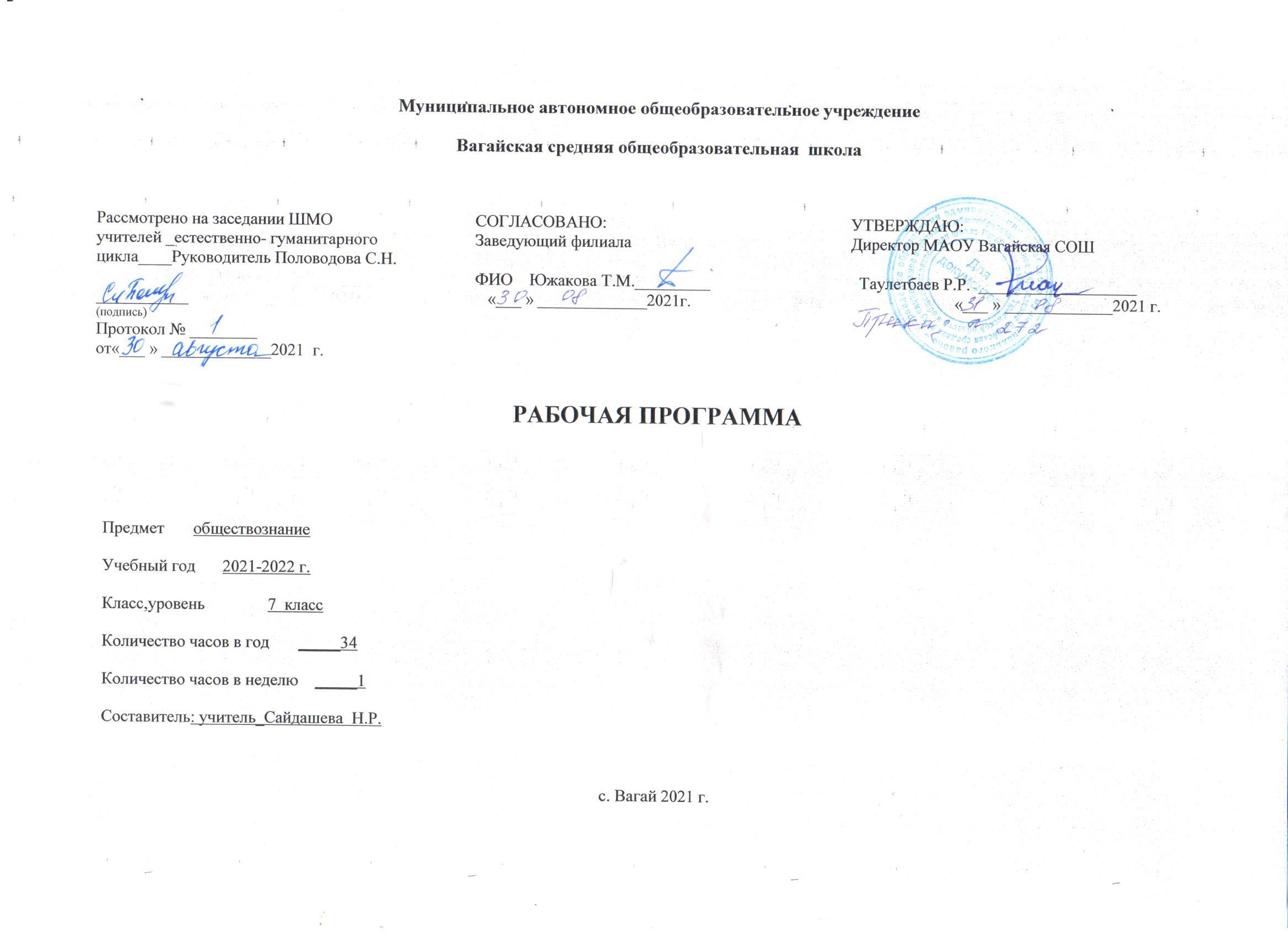 Планируемые результаты освоения учебного предметаПредметные результатыМетапредметные результатыЛичностные результатыСодержание учебного предметаТема 1. Регулирование поведения людей в обществе. (14 ч).Что значит жить по правилам? -2ч. Социальные нормы. Многообразие правил поведения. Привычки, обычаи, ритуалы, обряды. Правила этикета и хорошие манеры.Права и обязанности граждан. -2ч. Права и свободы человека и гражданина в России, их гарантии. Конституционные обязанности гражданина. Права ребёнка и их защита. Особенности правового статуса несовершеннолетних. Механизмы реализации и защиты прав и свобод человека и гражданина.Почему важно соблюдать законы – 2 ч. Понятие правоотношений. Признаки и виды правонарушений. Понятие и виды юридической ответственности. Необходимость соблюдения законов. Закон и правопорядок в обществе. Закон и справедливость.Защита Отечества – 2ч.Долг и обязанность. Регулярная армия. Военная служба. Важность подготовки к исполнению воинского долга. Международно-правовая защита жертв войны.Что такое дисциплина. – 2 ч. Дисциплина – необходимое условие существования общества и человека. Общеобязательная и специальная дисциплина. Дисциплина, воля и самовоспитание.Виновен – отвечай -2 ч. Ответственность за нарушение законов. Знать закон смолоду. Законопослушный человек. Противозаконное поведение. Преступления и проступки. Ответственность несовершеннолетних.Кто стоит на страже закона. Защита правопорядка. Правоохранительные органы на страже закона. Судебные органы. Полиция. Адвокатура. Нотариат. Взаимоотношения органов государственной власти и граждан.Практикум по теме: «Регулирование поведения людей в обществе» (решение практических заданий, контроль знаний обучающихся)Тема 2. Человек в экономических отношениях (14 часов).Экономика и её основные участки- 2 ч. Экономика и её роль в жизни общества. Основные сферы экономики; производство, потребление, обмен.Мастерство работника-2ч. Золотые руки работника. Производство и труд. Производительность труда. Заработная плата. Факторы, влияющие на производительность труда.Производство, затраты, выручка, прибыль-2ч. Производство и труд. Издержки, выручка, прибыль.Виды и формы бизнеса-2 ч. Предпринимательство. Малое предпринимательство и фермерское хозяйство. Основное организационно-правовые формы предпринимательства.Обмен, торговля, реклама – 2ч. Товары и услуги. Обмен, торговля. Формы торговли. Реклама.Деньги и их функция-1 ч. Понятие деньги. Функции и формы денег. Реальные и номинальные доходы. Инфляция. Обменные курсы валют.Экономика семьи -2 ч. Семейный бюджет. Сущность, формы страхования. Формы сбережения граждан. Страховые услуги, предоставляемые гражданам, их роль в домашнем хозяйстве.Основные понятия: экономика, техника, технология, НТР, НТП. Экономическая система, рыночная экономика, рынок, факторы производства, конкуренция, спрос, предложение, экономические задачи государства, государственный бюджет, налоговая система, функции денег, бизнес, реклама.Практикум по теме: «Человек в экономических отношениях»-1 ч. (решение практических заданий, контроль знаний обучающихся)Тема 3. Человек и природа (4 часа).Воздействие человека на природу. Экология. Производящее хозяйство. Творчество. Исчерпываемые богатства. Неисчерпываемые богатства. Загрязнение атмосферы. Естественное загрязнение. Загрязнение атмосферы человеком. Загрязнение воды и почвы. Биосфера.Охранять природу – значит охранять жизнь. Ответственное отношение к природе. Браконьер. Последствия безответственности Экологическая мораль. Господство над природой. Сотрудничество с природойЗакон на страже природы. Охрана природы. Правила охраны природы, установленные государством. Биосферные заповедники. Государственный контроль. Государственные инспекторы. Участие граждан в защите природы.Практикум по теме: «Человек и природа»Основные понятия: природа, экология, экологическая катастрофа, охрана природы. Экологический кризис и пути его разрешенияИтоговое повторение (2 часа). Итоговое повторение по теме «Регулирование поведения людей в обществе» Итоговое повторение по темам «Человек в экономических отношениях», «Человек и природа»3.  Тематическое планирование с учётом рабочей программы воспитания                                                                    с указанием количества часов, отводимых на изучение каждой темыКлючевые воспитательные задачи:1.Воспитание чувства патриотизма, уважения к своей стране, к правам и свободам человека,2.воспитания уважения к семье и семейным традициям.3.Воспитание толерантного отношения к людям другой национальности;4.Воспитание уважения к трудовой деятельности.       5.Воспитание общероссийской идентичности, гражданской ответственности, уважения, к социальным нормам; приверженности гуманистическим и демократическим ценностям,       закреплённым в Конституции Российской Федерации;3.1.Тематическое планирование с указанием количества часов, отводимых на освоение каждой темыУроки вне школьных стенВыпускник научится:Выпускник получит возможность научиться:использовать накопленные знания об основных социальных нормах и правилах регулирования общественных отношений, усвоенные способы познавательной, коммуникативной и практической деятельности для успешного взаимодействия с социальной средой и выполнения типичных социальных ролей нравственного человека и достойного гражданина;на основе полученных знаний о социальных нормах выбирать в предлагаемых модельных ситуациях и осуществлять на практике модель правомерного социального поведения, основанного на уважении к закону и правопорядку;критически осмысливать информацию правового и морально-нравственного характера, полученную из разнообразных источников, систематизировать, анализировать полученные данные; применять полученную информацию для определения собственной позиции по отношению к социальным нормам, для соотнесения собственного поведения и поступков других людей с нравственными ценностями и нормами поведения, установленными законом;использовать знания и умения для формирования способности к личному самоопределению в системе морали и важнейших отраслей права, самореализации, самоконтролю.распознавать на основе приведённых данных основные экономические системы и экономические явления, сравнивать их;характеризовать поведение производителя и потребителя как основных участников экономической деятельности;применять полученные знания для характеристики экономики семьи;использовать статистические данные, отражающие экономические изменения в обществе;получать социальную информацию об экономической жизни общества из адаптированных источников различного типа;формулировать и аргументировать собственные суждения, касающиеся отдельных вопросов экономической жизни и опирающиеся на обществоведческие знания и социальный опыт.использовать элементы причинно-следственного анализа для понимания влияния моральных устоев на развитие общества и человека;моделировать несложные ситуации нарушения прав человека, конституционных прав и обязанностей граждан Российской Федерации и давать им моральную и правовую оценку;оценивать сущность и значение правопорядка и законности, собственный вклад в их становление и развитие.наблюдать и интерпретировать явления и события, происходящие в социальной жизни, с опорой на экономические знания;характеризовать тенденции экономических изменений в нашем обществе;анализировать с позиций обществознания сложившиеся практики и модели поведения потребителя;решать познавательные задачи в рамках изученного материала, отражающие типичные ситуации в экономической сфере деятельности человека;выполнять несложные практические задания, основанные на ситуациях, связанных с описанием состояния российской экономики.Регулятивные универсальные учебные действияРегулятивные универсальные учебные действияВыпускник научится:Выпускник получит возможность научиться:целеполаганию, включая постановку новых целей, преобразование практической задачи в познавательную;самостоятельно анализировать условия достижения цели;планировать пути достижения целей;устанавливать целевые приоритеты;уметь самостоятельно контролировать своё время и управлять им;принимать решения в проблемной ситуации на основе переговоров;самостоятельно ставить новые учебные цели и задачи;при планировании достижения целей самостоятельно, полно и адекватно учитыватьусловия и средства их достижения;выделять альтернативные способы достижения цели и выбирать наиболее эффективный способ;осуществлять познавательную рефлексию в отношении действийадекватно самостоятельно оценивать правильность выполнения действия и вносить необходимые коррективы в исполнение как в конце действия, так и по ходу его реализации;основам прогнозирования как предвидения будущих событий и развития процесса.осуществлять констатирующий и предвосхищающий контроль по результату и по способу действия; актуальный контроль на уровне произвольного внимания;по решению учебных и познавательных задач;адекватно оценивать свои возможности достижения цели определённой сложности в различных сферах самостоятельной деятельности;прилагать волевые усилия и преодолевать трудности и препятствия на пути достижения целей.построению жизненных планов во временной перспективе;основам саморегуляции в учебной и познавательной деятельности в форме осознанного управления своим поведением и деятельностью, направленной на достижение поставленных целей;адекватно оценивать объективную трудность как меру фактического или предполагаемого расхода ресурсов на решение задачи;основам саморегуляции эмоциональных состояний;Коммуникативные универсальные учебные действияКоммуникативные универсальные учебные действияВыпускник научится:Выпускник получит возможность научиться:учитывать разные мнения и стремиться к координации различных позиций в сотрудничестве;формулировать собственное мнение и позицию, аргументировать и координировать её с позициями партнёров в сотрудничестве при выработке общего решения в совместной деятельности;аргументировать свою точку зрения, спорить и отстаивать свою позицию не враждебным для оппонентов образом;задавать вопросы, необходимые для организации собственной деятельности и сотрудничества с партнёром;адекватно использовать речь для планирования и регуляции своей деятельности;организовывать и планировать учебное сотрудничество с учителем и сверстниками, определять цели и функции участников, способы взаимодействия; планировать общие способы работы;работать в группе — устанавливать рабочие отношения, эффективно сотрудничать и способствовать продуктивной кооперации; интегрироваться в группу сверстников и строить продуктивное взаимодействие со сверстниками и взрослыми;основам коммуникативной рефлексии;использовать адекватные языковые средства для отображения своих чувств, мыслей, мотивов и потребностей.адекватно использовать речевые средства для решения различных коммуникативных задач; владеть устной и письменной речью; строить монологическое контекстное высказывание;осуществлять контроль, коррекцию, оценку действий партнёра, уметь убеждать;отображать в речи (описание, объяснение) содержание совершаемых действий как в форме громкой социализированной речи, так и в форме внутренней речи.учитывать и координировать отличные от собственной позиции других людей в сотрудничестве;учитывать разные мнения и интересы и обосновывать собственную позицию;продуктивно разрешать конфликты на основе учёта интересов и позиций всех участников;брать на себя инициативу в организации совместного действия (деловое лидерство);оказывать поддержку и содействие тем, от кого зависит достижение цели в совместной деятельности;осуществлять коммуникативную рефлексию как осознание оснований собственныхдействий и действий партнёра;в процессе коммуникации достаточно точно, последовательно и полно передаватьпартнёру необходимую информацию как ориентир для построения действия;следовать морально-этическим и психологическим принципам общения и сотрудничества на основе уважительного отношения к партнёрам, внимания к личности другого.понимать относительность мнений и подходов к решению проблемы;вступать в диалог, а также участвовать в коллективном обсуждении проблем, участвовать в дискуссии и аргументировать свою позицию, владеть монологической и диалогической формами речи в соответствии с грамматическими и синтаксическими нормами родногоязыка;устраивать эффективные групповые обсуждения и обеспечивать обмен знаниями между членами группы для принятия эффективных совместных решений;в совместной деятельности чётко формулировать цели группыи позволять её участникам проявлять собственную энергию для достижения этих целей.•Выпускник научится:Выпускник получит возможность научиться:У выпускника будут сформированыВыпускник получит возможность для формирования:В рамках когнитивного компонента будут сформированы:историко-географический образ; знание основных исторических событий развития государственности и общества; знание истории и географии края, его достижений и культурных традиций;образ социально-политического устройства;знание положений Конституции РФ, основных прав и обязанностей гражданина, ориентация в правовом пространстве государственно-общественных отношений;освоение национальных ценностей, традиций, культуры, знание о народах и этнических группах России;освоение общекультурного наследия России и общемирового культурного наследия;ориентация в системе моральных норм и ценностей;экологическое сознание, признание высокой ценности жизни во всех её проявлениях; знание основных принципов и правил отношения к природе; знание основ здорового образа жизни и здоровьесберегающих технологий; правил поведения в чрезвычайных ситуациях.В рамках ценностного и эмоционального компонентов будут сформированы:гражданский патриотизм, любовь к Родине, чувство гордости за свою страну;уважение к истории, культурным и историческим памятникам;уважение к другим народам России и мира и принятие их;уважение к личности и её достоинству, доброжелательное отношение к окружающим,нетерпимость к любым видам насилия и готовность противостоять им;уважение к ценностям семьи, любовь к природе, признание ценности здоровья, своего и других людей, оптимизм в восприятии мира;потребность в самовыражении и самореализации, социальном признании;позитивная моральная самооценка и моральные чувства — чувство гордости при следовании моральным нормам, переживание стыда и вины при их нарушении.В рамках деятельностного (поведенческого) компонента будут сформированы:готовность и способность к участию в школьном самоуправлении в пределах возрастных компетенций;готовность и способность к выполнению норм и требований школьной жизни, прав и обязанностей ученика;умение вести диалог на основе равноправных отношений и взаимного уважения и принятия; умение конструктивно разрешать конфликты;выраженной устойчивой учебно-познавательной мотивации и интереса к учению;готовности к самообразованию и самовоспитанию;адекватной позитивной самооценки и Я-концепции;компетентности в реализации основ гражданской идентичности в поступках и деятельности;эмпатии как осознанного понимания и сопереживания чувствам других, выражающейся в поступках, направленных на помощь и обеспечение благополучия.морального сознания на конвенциональном уровне, способности к решению моральных дилемм на основе учёта позиций участников дилеммы, ориентации на их мотивы и чувства; устойчивое следование в поведении моральным нормам и этическим требованиям;готовность и способность к выполнению моральных норм в отношении взрослых и сверстников в школе, дома, во внеучебных видах деятельности;потребность в участии в общественной жизни ближайшего социального окружения, общественно полезной деятельности;потребность в участии в общественной жизни ближайшего социального окружения, общественно полезной деятельности;умение строить жизненные планы с учётом конкретных социально-исторических, политических и экономических условий;устойчивый	познавательный	интерес	и	становление	смыслообразующей	функции познавательного мотива;готовность к выбору профильного образования.основам реализации проектно-исследовательской деятельности;проводить наблюдение и эксперимент под руководством учителя;осуществлять расширенный поиск информации с использованием ресурсов библиотек и Интернета;обобщать понятия;осуществлять сравнение, сериацию и классификацию, самостоятельно выбирая основания и критерии для указанных логических операций;строить логическое рассуждение, включающее установление причинно-следственных связей;объяснять явления, процессы, связи и отношения, выявляемые в ходе исследования;структурировать тексты, включая умение выделять главное и второстепенное, главную идею текста, выстраивать последовательность описываемых событий.основам рефлексивного чтения;ставить проблему, аргументировать её актуальность;самостоятельно проводить исследование на основе применения методов наблюдения и эксперимента;выдвигать гипотезы о связях и закономерностях событий, процессов, объектов;организовывать исследование с целью проверки гипотез№ урокаРаздел учебного курса, тема урока.Кол-во часовДата проведения урокаДата проведения урокаМодульвоспитательной программы«Школьный урок»№ урокаРаздел учебного курса, тема урока.Кол-во часовПланируемаяФактическаяТема 1. Регулирование поведения людей в обществе (14 часов)Тема 1. Регулирование поведения людей в обществе (14 часов)Тема 1. Регулирование поведения людей в обществе (14 часов)Тема 1. Регулирование поведения людей в обществе (14 часов)Тема 1. Регулирование поведения людей в обществе (14 часов)Тема 1. Регулирование поведения людей в обществе (14 часов)1,2Что значит жить по правилам208.09.202115.09.20213,4Права и обязанности граждан222.09.202129.09.20215,6Почему важно соблюдать законы206.10.202113.10.20217,8Защита Отечества220.10.202127.10.2021Патриотический проект «Отчизныверные сыны»9,10Что такое дисциплина210.11.202117.11.202111,12Виновен - отвечай224.11.202101.12.202113Кто стоит на страже закона108.12.202114Практикум по теме: «Регулирование поведения людей в обществе»115.12.2021Круглый стол «Быть гражданином»,посвященная Дню Конституции РФТема 2. Человек в экономических отношениях (14 часов)Тема 2. Человек в экономических отношениях (14 часов)Тема 2. Человек в экономических отношениях (14 часов)Тема 2. Человек в экономических отношениях (14 часов)Тема 2. Человек в экономических отношениях (14 часов)Тема 2. Человек в экономических отношениях (14 часов)15,16Экономика и ее основные участники222.12.202112.01.202217 ,18Мастерство работника219.01.202226.01.2022Проект по духовно- нравственномувоспитанию «Уроки для души»19,20Производство: затраты, выручка, прибыль202.02.202209.02.202221,22Виды и формы бизнеса216.02.202202.03.2022Декада истории иобществознания23,24Обмен, торговля, реклама209.03.202216.03.202225Деньги и их функции123.03.202226,27Экономика семьи206.04.202213.04.202228Практикум по теме: «Человек в экономических отношениях»120.04.2022Тема 3. Человек и природа (4 часа)Тема 3. Человек и природа (4 часа)Тема 3. Человек и природа (4 часа)Тема 3. Человек и природа (4 часа)Тема 3. Человек и природа (4 часа)Тема 3. Человек и природа (4 часа)29Воздействие человека на природу127.04.202230Охранять природу – значит охранять жизнь104.05.2022Всемирный открытый урок ОБЖ (деньпожарной охраны –30 апреля)31Закон на страже природы111.05.202232Практикум по теме: «Человек и природа»118.05.202233,34Итоговое повторение по теме «Регулирование поведения людей в обществе» Итоговое повторение по темам «Человек в экономических отношениях», «Человек иприрода»225.05.2022№ПредметТема урокаФорма организации учебной деятельностиЦОРыОбъекты социокультурнойИ социопроизводственной инфраструктурыДатаДата№ПредметТема урокаФорма организации учебной деятельностиЦОРыОбъекты социокультурнойИ социопроизводственной инфраструктурыПланФакт1обществознаниеДеньги и ихфункцииИндивидуально- групповаяУрок в школьном музее. Работа с папкой«Нумизматика»10.03.2022